Year 2 Useful WebsitesHere are some useful websites with which to support your children.  BBC Bitesize - Videos, quizzes and lessons across the curriculum for EYFS, KS1 and KS2 children.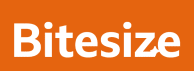  https://school-learningzone.co.uk/index.html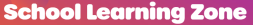   Crickweb - Fun, educational games for across the curriculum, ages 4 -11.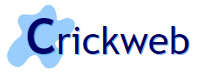  https://www.ictgames.com/mobilePage/index.html - Maths, English and Topic games.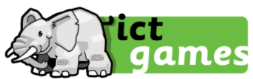  https://blockly.games/ - Early coding games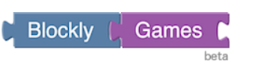  https://hourofcode.com/uk/learn - Coding games.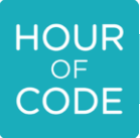  https://www.stem.org.uk/primary - Science, computing, Mathematics and Design and Technology.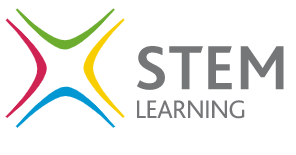  - https://www.childnet.com/resources/looking-for-kidsmart/ - Online Safety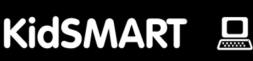  https://www.historyforkids.net/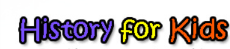  https://www.natgeokids.com/uk/ (Science, History and Geography)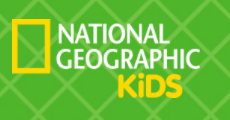 Maths    White Rose Maths - A guide for parents about White Rose Maths Scheme of Learning.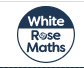  nrich - Maths activities, games and investigations for children from age 3 to 18.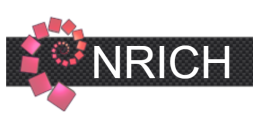 Maths Games   Primary Games - Games and challenges to explore - suitable across both Key Stage 1 and 2.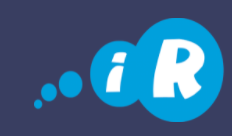   Maths Zone - More games and activities.  A search facility allows you to find activities by Key Stage or mathematical content. 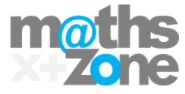    Topmarks Maths Games - Includes games and activities for children aged 5 to 14 years old.  You can search via age and category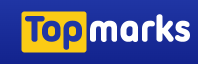 The documents within the link can be accessed below, along with 'April's Happiness Calendar':practise typing skills)Well-beingThe documents within the link can be accessed below, along with 'April's Happiness Calendar':